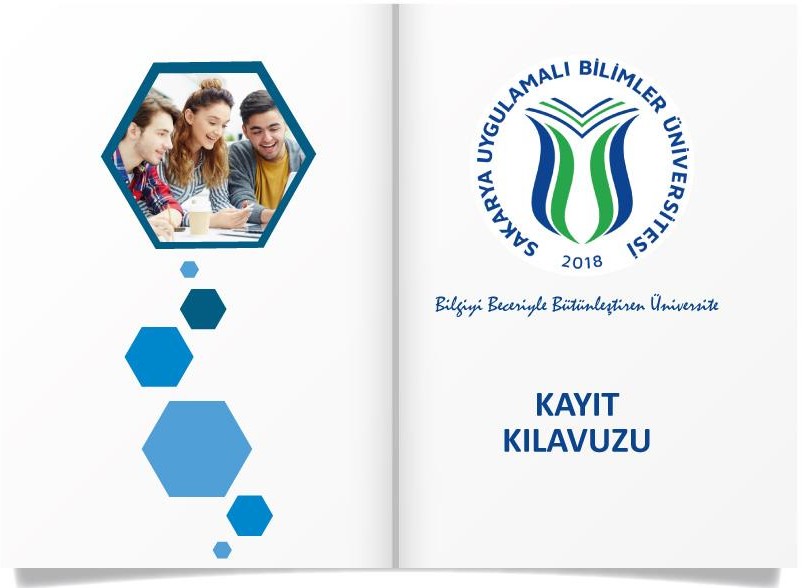 Üniversitemizi kazanan öğrenciler iki şekilde kayıt yaptırabilirler.NOT :	Bir yükseköğretim programına kayıt hakkı kazanan ancak, orta öğretim kurumlarından mezun olamayarak bütünleme veya tek ders sınava girecek adaylar;Orta öğretim kurumundan mezun olmadıklarından e-devlet üzerinden kayıt yaptıramazlar.Bu adaylar orta öğretim kurumlarından alacakları durumlarını gösterir belge ile bildirilen tarihler arasında üniversitemize müracaat ederek geçici kayıtlarını yaptırmaları gerekmektedir.Geçici kayıtları yapılan adaylar mezun olduklarına ilişkin belgelerini en geç takvim yılı sonuna kadar (31 Aralık 20…) Üniversitemize teslim etmeleri gerekmektedir. 31 Aralık 20… tarihine kadar belgelerini teslim etmeyen adayların geçici kayıtları silinecek ve öğrencilikleri sonlandırılacaktır.ELEKTRONİK KAYIT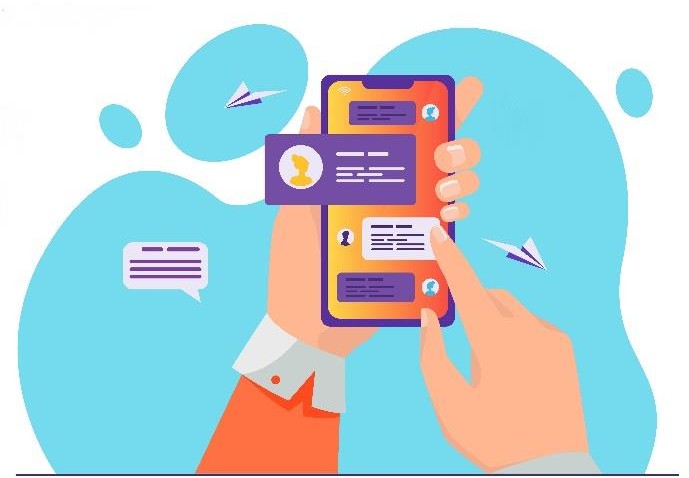 İsteyen öğrenciler ilan edilen kayıt tarihlerinde internet üzerinden kayıt yapabilirler.Elektronik Kayıt yapmak için;E-devlet şifreniz yok ise PTT şubelerinden e-Devlet şifresi temin ediniz.https://www.turkiye.gov.tr/yok-universite-ekayit adresine gidiniz.Açılan sayfada istenen bilgileri dikkatlice doldurunuz.Başvur butonuna tıklayarak işleminizi tamamlayınız.Başvurunuzu tamamladıktan sonra barkotlu elektronik kayıt belgenizi görüntüleyeceksiniz. İstenmesi durumunda ibraz edebilmek için belgeyi “dosyayı indir” bağlantısını kullanarak bilgisayarınıza kaydetmeyi unutmayınız.Elektronik kayıt yapan öğrencilerimiz işlem yaptıktan 6 saat sonra E-devlet üzerinde öğrenci belgelerini görüntüleyebilirler.Not 1: E-kayıt ile ilgili detaylı bilgiye aşağıdaki linkten erişebilirsiniz. https://cdn.e-devlet.gov.tr/themes/ankara/assets/manuals/YOK-Kayit.pdf Not 2: Elektronik Kayıt kesin kayıttır.Elektronik kayıt yapan öğrencilerin herhangi bir belge teslim etmesine gerek yoktur.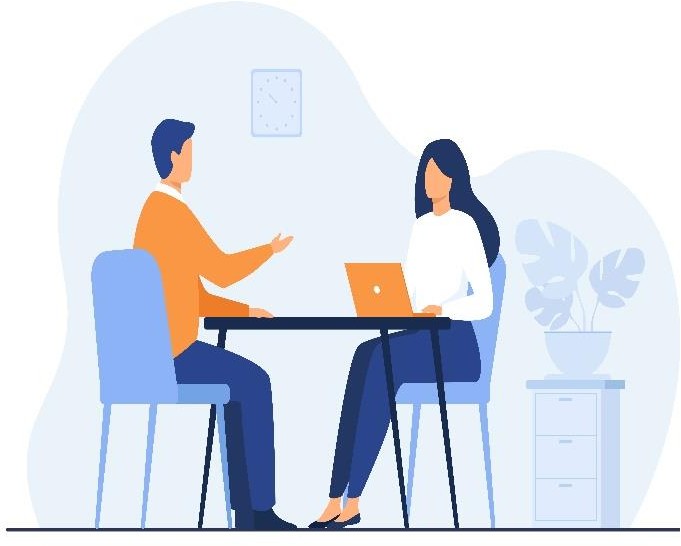 EK-1Yüz yüze Kayıt İçin Gerekli BelgelerAdayın mezun olduğu ortaöğretim kurumundan aldığı diplomanın fotokopisi ya da yeni tarihli mezuniyet belgesiYKS yerleşti belgesinin internet çıktısıFotoğraflı nüfus cüzdan fotokopisi6 adet 4.5x6 ebadında çekilmiş vesikalık fotoğraf1991 ve daha önce doğumlu erkek adaylar için askerlik şubelerinden alacakları Askerlik Durum Belgesi(1111 sayılı Askerlik Kanunu gereği 28 yaşından büyük yükümlülerin askerlik şubesi başkanlıklarından alacakları askerlik durum belgesine göre kayıtları yapılır. Bu durumdakilerin askerliklerinin ertelenmesi mümkün olmadığından, kayıtlarının yaptırdıktan sonra öğrenimlerine askerlik hizmetini tamamlayarak devam edebilirler.)Askerlik hizmetini yerine getiren adayların terhis belgelerini getirmeleri yeterlidir.EK-2 (FAKÜLTE)ÜNİVERSİTE KAYDINI (E-DEVLET ÜZERİNDEN VEYA ÜNİVERSİTEMİZE GELEREK) TAMAMLAYAN ÖĞRENCİLERİMİZİN KAYIT SONRASI YAPMASI GEREKEN İŞLEMLERNumara Sorgulama Servisinden öğrenci numaranızı ve BYS* kullanıcı adınızı öğreniniz.*SABİS;Aktivasyon, tanımlamalar ve şifre işlemlerini yapabileceğiniz; E-posta iletişimini yürütebileceğiniz;Ders kayıtları, kayıt yenileme (ders seçimi) işlemleri, dönemlik notlar ve transkriptinizi görüntüleyebileceğinizSakarya Uygulamalı Bilimler Üniversitesi Bilgi Yönetim Sistemi dir. Öğrencilik hayatınız boyunca kullanacağınız BYS sistemine kayıt işlemlerinizin tamamlanmasından itibaren erişebilirsiniz.İkinci öğretim öğrencisi iseniz yayınlanan takvimde belirtilen tarihler arasında öğrenim gideri ödemenizi yapınız.(Öğrenim gideri ödemelerini AKBANK ın Bütün Şube Veznelerinden, Akbank İnternet Bankacılığı Üniversite Ödemeleri Kısmından TC Kimlik Numaranız ile yapabilirsiniz.)Derse yazılma tarihlerinde (Eğitim öğretim yılı ders başlangıcı her akademik dönem başlangıcında yayınlanacak olup yeni kayıt yaptıran öğrenciler ders kayıtlarını SABİS üzerinden yayınlanan yeni kayıt takviminde belirtilen tarihler arasında yapacaklardır) ders seçme işlemlerinizi aşağıdaki adımlara göre gerçekleştiriniz.https://bys.subu.edu.tr/ adresinekullanıcı adı (Öğrenci Numarası)@subu.edu.tr ve şifre (İlk girişte şifte TC Kimlik Numarasıdır) ile giriş yaptıktan sonra OBİS bağlantısına tıklayınız.Sol menüden Derse Yazılmayı seçiniz.Açılan ekranda görülen 1. Yarıyıl derslerinin tamamına tik koyarak kaydet butonuna basınız.Kaydet butonuna bastıktan sonra seçilen dersler menüsünden seçtiğiniz dersleri kontrol ediniz.Derse yazılma ekranına gelerek Danışman Onayına Gönder butonuna tıklayınız.Not 1:	Seçilen Dersler menüsünde Seçtiğiniz dersler görülmüyor ise işlemleri tekrarlayınız.Not 2:	isteğe bağlı hazırlık sınıfına kayıt yaptıran öğrenciler de ders kaydı yapacak olup listelerin kesinleşmesinden sonra seçilen dersler otomatik olarak silinecektir.Not 3: İkinci Öğretim öğrencileri bu tarihlerde öğrenim ücretlerini yatırmadan ders seçimi yapamazlar. Yapmış olanların, ödeme yapmadıkları tespit edilmesi durumunda derse yazılması iptal edilecektir.EĞİTİM BİRİMİKAYIT YERİTELEFON & MAİLSAĞLIK BİLİMLERİ FAKÜLTESİSakarya Uygulamalı Bilimler Üniversitesi Sağlık Bilimleri Fakültesi Akyazı/SAKARYA0 264 616 05 29sağlıkbilimleri@subu.edu.trSPOR BİLİMLERİ FAKÜLTESİSakarya Uygulamalı Bilimler Üniversitesi Spor Bilimleri Fakültesi - Serdivan/SAKARYANuray Şahin AKGÜL- 0 264 616 03 36nakgul@subu.edu.trTEKNOLOJİ FAKÜLTESİSakarya Uygulamalı Bilimler Üniversitesi Teknoloji Fakültesi T1 Blok Kat1 Serdivan/SAKARYAFatih AKSOY-0264 616 04 28fatihaksoy@subu.edu.tr Zeynep KAYA-0264 616 03 19zcelik@subu.edu.trTURİZM FAKÜLTESİCamicedit Mah. Paşa Sk. No: 16 Sapanca/SakaryaBülent ENGİN-0 264 616 03 65engin@subu.edu.trVolkan COŞKUNCA- 0 264 616 03 79vcoskunca@subu.edu.trUYGULAMALI BİLİMLER FAKÜLTESİMerkez Mahalle Şehit Fahrettin Azak Caddesi No:28/3 Kaynarca / SAKARYA0 264 616 07 87ubf@subu.edu.trZİRAAT FAKÜLTESİCumhuriyet Mahallesi Atatürk Caddesi No: 395

 Arifiye / SAKARYAYunus ALTUNTAŞ+90 (264) 616 01 92 ziraat@subu.edu.trEK-2 (MYO)EK-2 (MYO)EK-2 (MYO)EĞİTİM BİRİMİKAYIT YERİTELEFON & MAİLAKYAZI SAĞLIKHİZMETLERİ MYOYeni Mahalle Şehit AHMET TARIM Caddesi Akyazı – SAKARYAFikret ÇETİNER-0 264 616 05 24 fcetiner@subu.edu.trARİFİYE MYOFatih Mah. Eşit Sok. No:11 54580 - Arifiye / SAKARYAŞeyma YILDIZ- Hasan RUÇLAR 0 264 616 05 48 / 06 23 arifiye@subu.edu.trDENİZCİLİK MYOSakarya Uygulamalı Bilimler Üniversitesi Spor Bilimleri Fakültesi - Serdivan/SAKARYAÖğr.Gör.Osman ÜNAL-osmanunal@subu.edu.trÖğr.Gör.Ömer Faruk DEMİROK-farukdemirok@subu.edu.trFERİZLİ MYOİstiklal Mahallesi 251. Sokak No: 17Ferizli/SAKARYADilaver KEKLİKÇİ-0 264 781 05 80-dkeklikci@subu.edu.trGEYVE MYOTepecikler Mh. Yüksek Okul Sk. No:12 Geyve/SAKARYANecdet ACET-0 264 616 06 33-nacet@subu.edu.trNedim BÖLÜKBAŞ-0264 616 0627- nedimb@subu.edu.trHENDEK MYOKemaliye Mahallesi Muammer Sencer Caddesi 11-J 54300 HendekAHMET TANRIKULU-0 264 616 06 51-atanrikulu@subu.edu.trMUSTAFA EFE-0264 616 06 50-mefe@subu.edu.trKARASU MYOAşağı Aziziye Mah. Çiftlik Sokak 54500 Karasu- SAKARYAVolkan AYAR-0 264 616 06 95-ayar@subu.edu.trKAYNARCA SS MYOMerkez Mahalle Şehit Fahrettin Azak Caddesi No: 28/1Kaynarca / SAKARYAHarun AKALİN-0 264 616 07 79-harunakalin@subu.edu.trPAMUKOVA MYOCumhuriyet Mah. Fatih Cad. No:186 Pamukova / SakaryaYunus ALTUNTAŞ- 0 264 616 0803-yunusaltuntas@subu.edu.trFergane ŞEN-0264 616 08 20-ferganes@subu.edu.trSAKARYA MYO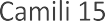 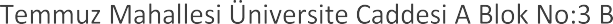 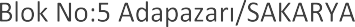 Halis YARAN- 0264 616 04 99Turan ENGİN- 0264 616 09 02Turan TURGUT-0264 616 09 04Zuhal TARAKÇI-0264 616 04 85SAPANCA MYOGazipaşa Mh. İstanbuldere Cd. No:85 Sapanca / SAKARYASerkan AŞIK-0 264 616 08 36-serkana@subu.edu.trNejla ORAL-0 264 616 08 31-nalay@subu.edu.trSAPANCA TURİZM MYOHasanpaşa Mah. Fatih Cad. No:4 Kırkpınar/Sapanca/SakaryaYılmaz ÜSTÜN-0 264 616 08 99 yustun@subu.edu.tr